ПРОЕКТ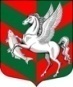 Администрация муниципального образованияСуховское сельское поселение Кировского муниципального района Ленинградской областиП О С Т А Н О В Л Е Н И Еот  _____________  №____О внесении изменений в постановление от 12.12.2016 г. № 214«Об утверждении муниципальной программы «Благоустройство территории муниципального образования Суховское сельское поселение Кировского муниципального района Ленинградской области на 2017-2019 г.г.»	На основании постановления администрации Суховского сельского поселения от 08.11.2013 г. № 129 «Об    утверждении   Порядка   разработки   и    реализации   муниципальных  программ муниципального образования Суховское сельское поселение  Кировского муниципального района Ленинградской области» и  постановлением  администрации Суховского сельского поселения от 10.11.2016 г. № 181 «Об утверждении Перечня муниципальных программ МО Суховское сельское поселение  на 2017-2019 годы», в целях обеспечения программно-целевого планирования и оптимизации бюджетных расходов:       1. Внести изменения в муниципальную программу «Благоустройство территории муниципального образования Суховское сельское поселение Кировского муниципального района Ленинградской области на 2017-2019 г.г.», утвержденную постановлением администрации Суховского сельского поселения от 21.12.2016 года № 214, согласно приложению.       2. Постановление подлежит официальному опубликованию в средствах массовой информации и размещению в сети «Интернет» на официальном сайте, и вступает в силу после его официального опубликования (обнародования).Ведущий специалист                                                                В.А. Золотинкина                                                                                                                       Приложение	                               Приложениек постановлению администрации Суховского сельского поселенияот __________  №____В Паспорте муниципальной программы «Благоустройство территории муниципального образования Суховское сельское поселение Кировского муниципального района Ленинградской области на 2017-2019 г.г.» раздел «Объем финансирования» изложить в следующей редакцииРаздел «Перечень программных мероприятий программы «Благоустройство территории муниципального образования Суховское сельское поселение Кировского муниципального района Ленинградской области на 2017-2019 г.г.» изложить в следующей редакцииРаздел «Планируемые результаты реализации муниципальной программы «Благоустройство территории муниципального образования Суховское сельское поселение Кировского муниципального района Ленинградской области на 2017-2019 г.г.» изложить в следующей редакцииРаздел «Перечень мероприятий программы «Благоустройство территории муниципального образования Суховское сельское поселение Кировского муниципального района Ленинградской области на 2017-2019 г.г.» изложить в следующей редакцииОбъем финансированияОбщий объем финансирования за счет средств местного бюджета составляет 11990,83 тыс. рублей, в том числе:2017 год 3217,05 тыс. рублей;2018 год  4488,77 тыс. рублей;год  4285,013 тыс. рублей.№ ппНаименование мероприятияЗатраты на 2017 г. (тыс.руб.)Затраты на 2018 г. (тыс.руб.)Затраты на 2019 г. (тыс.руб.)Итого1Закупка мусорных контейнеров ТБО066,40066,402Содержание детских и спортивных площадок5,004,505,0014,503Содержание и ремонт памятников участникам ВОВ04,3255,009,3254Вывоз мусора по поселению (ликвидация несанкционирован-ных свалок)1356,80421912,9202886,874164156,605Мероприятия по скашиванию травы в летний период26,11620,1636,07582,356Проведение субботников10,004,5010,0024,507Обслуживание уличного освещения на территории поселения (филиал АО «ЛОЭСК» «Кировские городские электрические сети») и ООО «Азурегос»262,00399,0180,0841,008Оплата за потребление уличного освещения1557,12601856,963061390,843844804,939Мероприятия по удалению сухостойных, больных и аварийных деревьев0220,050,0270,010Мероприятия по созданию мест (площадок) накопления твердых коммунальных отходов, Всего, в том числе средства из ОБ,средства из МБ1721,221635,15986,0611721,221635,15986,061ИТОГО:3217,04624488,768264285,01311990,83N  
п/пЗадачи,      
направленные 
на достижение
целиПланируемый объем   
финансирования      
на решение данной   
задачи (тыс. руб.)Планируемый объем   
финансирования      
на решение данной   
задачи (тыс. руб.)Количественные 
и/ или         
качественные   
целевые        
показатели,    
характеризующие
достижение     
целей и решение
задачЕдиница  
измеренияОценка базового      
значения     
показателя   
(на начало   
реализации   
подпро-граммы)Планируемое значение показателя по годам          
реализацииПланируемое значение показателя по годам          
реализацииПланируемое значение показателя по годам          
реализацииПланируемое значение показателя по годам          
реализацииN  
п/пЗадачи,      
направленные 
на достижение
целиБюджет    
поселения
Бюджет    
Ленинградской областиКоличественные 
и/ или         
качественные   
целевые        
показатели,    
характеризующие
достижение     
целей и решение
задачЕдиница  
измеренияОценка базового      
значения     
показателя   
(на начало   
реализации   
подпро-граммы)2017 год2018 год2019 год всегоИтого:11990,831635,159Итого:3217,04624488,768264285,01311990,831.Закупка мусорных контейнеров ТБО66,400мероприятия замене мусорных контейнеров для сбора твердых бытовых отходовед.12066,40066,402. Благоустройство объектов муниципального образования48,3250Улучшение технического состояния отдельных объектов благоустройства: содержание и ремонт памятников участникам ВОВ, детских и спортивных площадок, субботникиед.15,0013,32520,0048,3252. Благоустройство объектов муниципального образования48,325Улучшение технического состояния отдельных объектов благоустройства: содержание и ремонт памятников участникам ВОВ, детских и спортивных площадок, субботникиед.15,0013,32520,0048,3253.Стабилизация количества аварийных зеленых насаждений, подлежащих спиливанию270,000Мероприятия по удалению сухостойных, больных и аварийных деревьевед.100220,0050,00270,004.Покос газонов в летний период82,3510Мероприятия по скашиванию травы в летний периодкв.м.10026,11620,1636,07582,3515.Проведение организационно-хозяйственных мероприятий по сбору и вывозу несанкционированных свалок4156,600Обеспечить ликвидацию несанкционированных свалок, проведение закупкок мусорных контейнеров ТБОед.151356,80421912,9202886,874164156,606.Обслуживание уличного освещения на территории поселения (филиал АО «ЛОЭСК» «Кировские городские электрические сети») и ООО «Азурегос»841,000Обеспечить бесперебойную работу уличного освещения в населенных пунктах поселенияшт.12 раз в год262,00399,00180,00841,007.Оплата за потребление уличного освещения4804,930Обеспечить бесперебойную работу уличного освещения в населенных пунктах поселенияшт.ежемесячно1557,12601856,963061390,843844804,938.Мероприятия по созданию мест (площадок) накопления твердых коммунальных отходов 86,0611635,159Мероприятия по созданию мест (площадок) накопления твердых коммунальных отходовшт.121721,221721,2286,061Мероприятия по созданию мест (площадок) накопления твердых коммунальных отходовшт.121721,221721,22N   
п/пМероприятия по
реализации    
программы     
Источники     
финансированияСрок       
исполнения 
мероприятияОбъем         
финансирования
мероприятия   
в текущем     
финансовом    
году (тыс.    
руб.) Всего
(тыс.
руб.)Объем финансирования по годам (тыс. руб.)Объем финансирования по годам (тыс. руб.)Объем финансирования по годам (тыс. руб.)Ответственный 
за выполнение 
мероприятия   
программы     
Планируемые   
результаты    
выполнения    
мероприятий   
программы    
N   
п/пМероприятия по
реализации    
программы     
Источники     
финансированияСрок       
исполнения 
мероприятияОбъем         
финансирования
мероприятия   
в текущем     
финансовом    
году (тыс.    
руб.) Всего
(тыс.
руб.)2017 год2018 год2019 годОтветственный 
за выполнение 
мероприятия   
программы     
Планируемые   
результаты    
выполнения    
мероприятий   
программы    
1.  Основные мероприятия  Итого         2017-2019 г.г.11990,833217,04624488,768264285,0131.  Основные мероприятия  Средства   МБ11990,833217,04624488,768264285,0131.  Основные мероприятия  Средства  ОБ   
00001.1.Закупка мусорных контейнеров ТБОИтого         2017-2019 г.г.66,40066,4001.1.Закупка мусорных контейнеров ТБОСредства      
бюджета поселения66,40066,400Ведущий специалист администрации Суховского сельского поселения Обеспечение необходимого количества мусорных контейнеров ТБО 1.2.Содержание детских и спортивных площадокИтого         2017-2019 г.г.14,505,004,505,001.2.Содержание детских и спортивных площадокСредства      
бюджета поселения14,505,004,505,00Ведущий специалист администрации Суховского сельского поселенияУлучшение технического и эстетического состояния отдельных объектов благоустройства1.3.Содержание и ремонт памятников участникам ВОВ Итого         2017-2019 г.г.13,32504,3255,001.3.Содержание и ремонт памятников участникам ВОВ Средства      
бюджета поселения13,32504,3255,00Ведущий специалист администрации Суховского сельского поселенияУлучшение эстетического состояния памятников участникам ВОВ1.3.Содержание и ремонт памятников участникам ВОВ Средства      
бюджета Лен.обл.0000Ведущий специалист администрации Суховского сельского поселенияУлучшение эстетического состояния памятников участникам ВОВ1.4.Мероприятия по удалению сухостойных, больных и аварийных деревьевИтого         2017-2019 г.г.270,000220,0050,001.4.Мероприятия по удалению сухостойных, больных и аварийных деревьевСредства      
бюджета поселения270,000220,0050,00Ведущий специалист администрации Суховского сельского поселенияСтабилизация количества аварийных зеленых насаждений, подлежащих спиливанию1.5.Вывоз мусора по поселению (ликвидация несанкционированных свалок)Итого     2017-2019 г.г.4156,601356,80421912,9202886,874161.5.Вывоз мусора по поселению (ликвидация несанкционированных свалок)Средства      
бюджета поселения4156,601356,80421912,9202886,87416Ведущий специалист администрации Суховского сельского поселенияОбеспечение  своевременной ликвидации несанкционированных свалок1.6.Мероприятия по скашиванию травы в летний периодИтого         2017-2019 г.г.1.6.Мероприятия по скашиванию травы в летний периодСредства      
бюджета поселения82,35126,11620,1636,075Ведущий специалист администрации Суховского сельского поселенияПокос газонов в летний период1.7.Проведение субботниковИтого         2017-2019 г.г.24,5010,004,5010,001.7.Проведение субботниковСредства      
бюджета поселения24,5010,004,5010,00Ведущий специалист администрации Суховского сельского поселенияУлучшение экологической обстановки и создание среды, комфортной для проживания жителей поселения.1.8.Обслуживание уличного освещения на территории поселения (филиал АО «ЛОЭСК» «Кировские городские электрические сети») и ООО «Азурегос»Итого       2017-2019 г.г.841,00262,00399,00180,001.8.Обслуживание уличного освещения на территории поселения (филиал АО «ЛОЭСК» «Кировские городские электрические сети») и ООО «Азурегос»Средства      
бюджета поселения841,00262,00399,00180,00Ведущий специалист администрации Суховского сельского поселенияОбеспечение бесперебойной работы уличного освещения в населенных пунктах поселения1.9.Оплата за потребление уличного освещенияИтого       2017-2019 г.г.4804,931557,1261856,963061390,843841.9.Оплата за потребление уличного освещенияСредства      
бюджета поселения4804,931557,1261856,963061390,84384Ведущий специалист администрации Суховского сельского поселенияОбеспечение бесперебойной работы уличного освещения в населенных пунктах поселения1.10.Мероприятия по созданию мест (площадок) накопления твердых коммунальных отходовИтого       2017-2019 г.г.1721,222256,0д. Выстав вблизи дома № 46 – размещение 2 шт. контейнеров объемом 0,75 куб.м.;д. Лаврово ул. Центральная вблизи дома № 1 – размещение 2 шт. контейнеров объемом 0,75 куб.м.;д. Колосарь в конце населенного пункта – размещение 2 шт. контейнеров объемом 0,75 куб.м.;д. Ручьи в конце населенного пункта – размещение 2 шт. контейнеров объемом 0,75 куб.м.;д. Верола вблизи д. № 1 - размещение 2 шт. контейнеров объемом 0,75 куб.м.;д. Верола вблизи гражданского кладбища – размещение 2 шт. контейнеров объемом 0,75 куб.м.;д. Лемасарь  вблизи  д. № 1– размещение 2 шт. контейнеров объемом 0,75 куб.м.;д. Гавсарь вблизи  д. № 1 – размещение 2 шт. контейнеров объемом 0,75 куб.м.; д. Гавсарь у остановки – размещение 2 шт. контейнеров объемом 0,75 куб.м.;д. Гулково вблизи  д. № 1 – размещение 2 шт. контейнеров объемом 0,75 куб.м.; д. Остров вблизи  д. № 1 – размещение 2 шт. контейнеров объемом 0,75 куб.м.;  д. Бор вблизи  д. №51  – размещение 2 шт. контейнеров объемом 0,75 куб.м.Средства      
бюджета поселенияСредства бюджета Лен. обл.86,0611635,15986,0611635,159Ведущий специалист администрации Суховского сельского поселенияОбеспечение необходимого количества мест (площадок) накопления  ТКО